О безвозмездной передаче муниципального имущества сельского поселения Языковский сельсовет муниципального района Благоварский район Республики Башкортостан в собственность муниципального района Благоварский район Республики БашкортостанВ соответствии Федеральным законом от 6 октября 2003 года № 131-ФЗ «Об общих принципах организации местного самоуправления в Российской Федерации», Совет сельского поселения Языковский сельсовет муниципального района Благоварский район Республики Башкортостан решил:1. Передать безвозмездно в собственность муниципального района Благоварский район Республики Башкортостан муниципальное имущество, находящееся в собственности сельского поселения Языковский сельсовет муниципального района Благоварский район Республики Башкортостан, согласно приложению к настоящему решению.2. Администрации сельского поселения Языковский сельсовет муниципального района Благоварский район Республики Башкортостан:2.1. Оформить в установленном порядке передачу имущества, указанного в приложении к настоящему решению, в собственность муниципального района Благоварский район Республики Башкортостан. 2.2. Внести соответствующие изменения в реестр муниципального имущества сельского поселения Языковский сельсовет муниципального района Благоварский район Республики Башкортостан.3.    Настоящее решение вступает в силу со дня принятия.4. Контроль за исполнением данного решения возложить на постоянную Комиссию Совета муниципального района Благоварский район Республики Башкортостан по бюджету, налогам, вопросам собственности.Глава сельского поселения Языковский сельсовет					               		   Р. Р. ЕникеевПриложение к решению Совета сельского поселения Языковский сельсовет муниципального района Благоварский район Республики Башкортостан от 22  декабря 2021 г. №12-123П Е Р Е Ч Е Н Ьмуниципального движимого имущества сельского поселения Языковский сельсовет муниципального района  Благоварский район Республики Башкортостан, передаваемого в муниципальную собственность муниципального района  Благоварский район Республики Башкортостан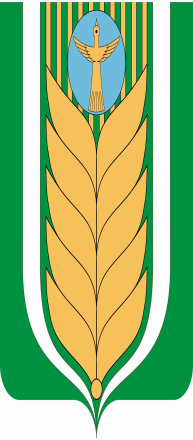 БАШҠОРТОСТАН РЕСПУБЛИКАhЫСОВЕТ  БЛАГОВАР  РАЙОНЫСЕЛЬСКОГО ПОСЕЛЕНИЯ МУНИЦИПАЛЬ РАЙОНЫНЫҢ ЯЗЫКОВСКИЙ СЕЛЬСОВЕТЯЗЫКОВ АУЫЛ СОВЕТЫ МУНИЦИПАЛЬНОГО РАЙОНААУЫЛ БИЛӘМӘhЕБЛАГОВАРСКИЙ РАЙОНСОВЕТЫбишенсе   сакырылышРЕСПУБЛИКА БАШКОРТОСТАНпятый созывҠарарРЕШЕНИЕ        22 декабрь 2021 й.    № 12-123 22 декабря 2021г.Наименование, характеристики Год выпускаЦветБалансовая стоимость, руб.Остаточная стоимость, руб.12345Экскаватор ЭО 2621, заводской номер машины (рамы) 0188(92000995),двигатель  № 634083, коробка передач № 390973, основной ведущий мост № 690203/351548-04, вид движителя – колесный, мощность двигателя 59,6 (81,09) кВт (л.с.)2011оранжево-черно- красный1080000,001080000,00Мусоровоз КО-440-3, идентификационный номер (VIN)XVL48321030000066, модель, № двигателя 51300B, 31001218, шасси (рама) № 330700308386604, тип двигателя - бензин2003сафари244200,0035800,00Автогидроподъемник  ВИПО 17-01, идентификационный номер Y39172110M2138249, категория транспортного средства B, номер двигателя А27500М0700946, номер шасси (рамы) Х96330202М2841761, номер кузова 330200М08455442021белый4126630,004126630,00Грузовой самосвал КАМАЗ55102, идентификационный номер (VIN) XTC532000V1102156, модель, № двигателя 740.10 090370, шасси (рама) № 1102156, каб. 1729446, мощность двигателя, л.с. (кВт) 210 (154,3)1997светло-дымчатый170800,00118500,00Итогохх5621630,005360930,00